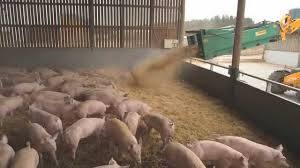 Weaning and Growing IndoorsA pig has been removed from and no longer Being fed by its mother is called ? (Tick one)      A growing pig       A piglet        A weaner pigWhat is fed to prepare piglets for solid food rather than sows milk?How does the indoor environment provide for the needs of the pigs? (tick all that apply)    Keeping the pig as healthy as possible    Keeping the pigs in a clean environment    Protecting them from the elements (rain     Farmers ability to access and car for pigsTrue or False On this farm, which of the followingare special features of the weaner room?    They are fed three times a day    The building is fully insulated against cold and heat    A gas heater is used to warm the room when pigs are small    The slotted flooring    They have as much water as they want‘Ad lib’ feeding means?Why are the weaner pigs housed on slotted floors?How do you think the urine and dung is collected is used?On this farm about how old are the weaner pigs before they leave the weaner room to move to the grower room?      5 weeks        7 weeks         10 weeksWhat has changed about the diet that grower pigs are fed compared to the old daysThis pigfarmer takes special care to provide the right environment and nutritional needs for his pigs because he wants them…       to be well cared for and kept in    perfect health      to grow up quickly and to be profitable      to produce high quality lean meat that people like to eat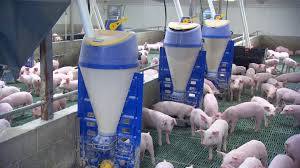 